VABILO NA 3. NAVIHAN VEČERNavihani muzikanti vas vabimo na 3. Navihan večer in na promocijo drugega CD-ja, ki bo v soboto, 21. 11. 2015, ob 19. uri v Domu krajanov Tabor.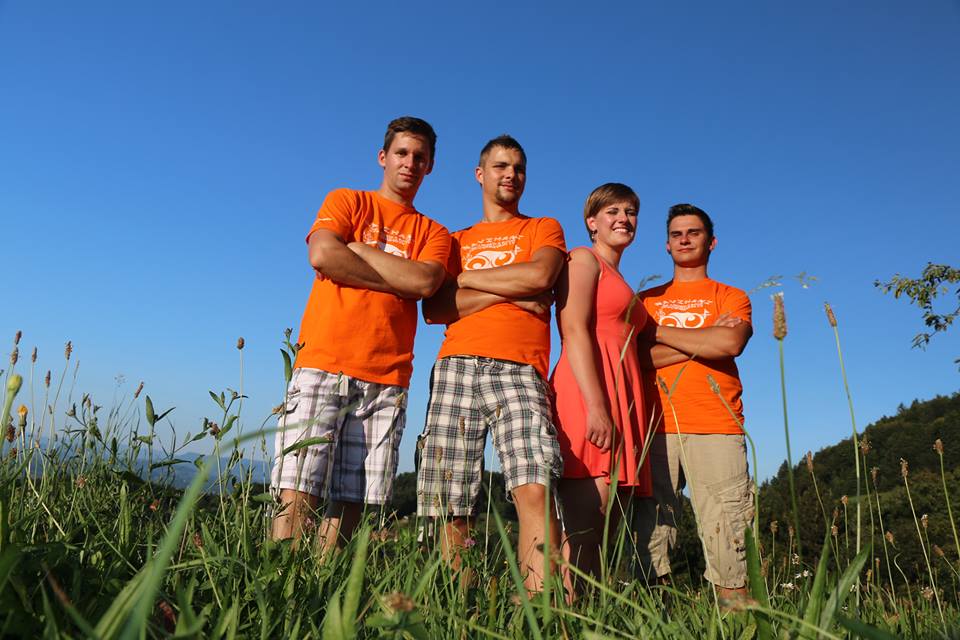 Z nami se boste lahko poveselili s:Harmonikarskim orkestrom Domna Šergana,ans. Ceglar,ans. Lun´ca,Reški bend,ans. Spogledljivke,ans. Klateži,ans. Vžig,za smeh in dobro voljo pa bosta poskrbelaMaja in Primož Razboršek.Vstopnice za koncert lahko kupite pri članih ansambla (Žiga, 040 809 939) ali na dan koncerta od 17.30 dalje. Cena vstopnic je 5 €.Pridite, da skupaj pričaramo nepozabni Navihan večer!!!